Program hospodárskeho a sociálneho rozvojaobce Jatov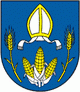 ObsahZámer spracovania PHSR Harmonogram spracovania PHSR Východiskové koncepčné dokumenty Analytická časťAnalýza vnútorného prostrediaHistória obceGeografické hľadiskoPrírodné zdrojeKlimatické pomeryPôdny fond a jeho využitieVodaLesyNerastné surovinyChránené územiaEnvironmentálne záťažeDemografické zdrojePočet obyvateľovDemografické pohyby obyvateľstvaMigrácia obyvateľstvaZloženie obyvateľstva podľa vierovyznaniaZloženie obyvateľstva podľa národnostiZloženie obyvateľstva podľa vzdelaniaŠtruktúra obyvateľstva podľa produktívnosti a ekonomickej aktivityEkonomicky aktívne obyvateľstvoZamestnanosť/nezamestnanosťZruční obyvatelia obceAdministratívne kapacity obce Sociálna infraštruktúraŠkolská infraštruktúraZdravotnícka infraštruktúraSociálna infraštruktúraKultúrna infraštruktúraPriestory občianskej vybavenostiKultúrny a spoločenský životMimovládny sektorPodnikateľské prostredieMateriálne zdrojeStav vysporiadania vlastníckych vzťahovStav územnoplánovacej dokumentácie a PHSRInfraštruktúra obceDomový a bytový fondMajetok obceInvestičné aktivity za posledných 5 rokovPlánované investičné aktivityZoznam voľných hospodárskych budov na území obceCestovný ruchAnalýza vonkajšieho prostredia SWOTZhodnotenie hlavných disparít a faktorov rozvoja Strategická časťVízia rozvoja územia obce ŠuriankyStrategický cieľ Programová časťOpatrenia a projekty vrátane ich priradenia k jednotlivým prioritámSúbor ukazovateľov výsledkov a dosahov Realizačná časťVýchodiská a popis úloh jednotlivých partnerov pri realizáciiPopis postupov organizačného a inštitucionálneho zabezpečenia realizácie PHSRStručný popis komunikačnej stratégieSystém monitorovania a hodnoteniaAkčný plán na obdobie dvoch rokov Finančná časťIndikatívny finančný plán na celú realizáciu PHSRModel viaczdrojového financovania jednotlivých projektovSystém hodnotenia a zaraďovania projektov do financovania Záverečná časť PrílohyÚvodPosledná dekáda 20. Storočia až po súčasnosť je poznačená kumuláciou procesov, ktoré výrazne predznamenali dynamiku a charakter premien spoločensko-politických, hospodárskych, sociálnych, sociálno-kultúrnych s celou škálou pozitívnych ale aj problémových dopadov na spoločnosť i jednotlivé spoločenstvá na Slovensku. Významné sú nadnárodné súvislosti prebiehajúcich procesov, keďže sa netýkajú len jednej krajiny, ale sú súčasťou priestorovo širších premien, ktoré majú významné, prinajmenšom európske súvislosti. Premieta sa to, resp. Odráža v európskych integračných procesoch, v hľadaní podôb štátnych i spoločných európskych postupov, pri riešení problémov, pri usmerňovaní vývojových procesov, pri hľadaní spoločných či koordinovaných politík.Program hospodárskeho a sociálneho rozvoja je základným dokumentom, ktorým si mesto pri výkone svojej činnosti zabezpečuje rozvoj svojho územia a stará sa o potreby obyvateľov.Je to strednodobý programový dokument, ktorý bol spracovaný na základe zákona č. 539/2008 Z. z. o podpore regionálneho rozvoja v znení zákona č. 309/2014 Z. z. Pri spracovávaní boli rešpektované zásady regionálnej politiky vlády Slovenskej republiky a princípy regionálnej politiky Európskej únie zakotvené najmä v nariadeniach Európskeho parlamentu a Rady (EÚ) č. 1303/2013 zo 17. decembra 2013, ktorým sa stanovujú spoločné ustanovenia o Európskom fonde regionálneho rozvoja, Európskom sociálnom fonde, Kohéznom fonde, Európskom poľnohospodárskom fonde pre rozvoj vidieka a Európskom námornom a rybárskom fonde a ktorým sa stanovujú všeobecné ustanovenia o Európskom fonde regionálneho rozvoja, Európskom sociálnom fonde, Kohéznom fonde a Európskom námornom a rybárskom fonde, a ktorým sa zrušuje nariadenie Rady (ES) č. 1083/2006 a v zmysle delegovaného  nariadenia Komisie (EÚ) č. 480/2014 z 3. marca 2014.Program je komplexným dokumentom, integrujúcim otázky rozvoja fyzických štruktúr so sociálnymi, ekonomickými a ďalšími aspektami. Preto má voči ostatným plánovacím dokumentom spracovaným na miestnej úrovni zastrešujúcu funkciu. Na rozdiel od územného plánu, ktorý rieši najmä otázky fyzického rozvoja územia (lokalizáciu zástavby a priestorové regulatívy pre stavebný rozvoj, funkčné využitie rozvojových plôch), program rozvoja sa podrobnejšie zaoberá otázkami ekonomického a sociálneho rozvoja, čím vo vzťahu k územnému plánu plní komplementárnu funkciu.Aj napriek komplexnosti programu rozvoja nie je cieľom vyčerpávajúco obsiahnuť všetky problémy a nájsť na ne riešenie.Program hospodárskeho a sociálneho rozvoja mesta Šurany je v súlade s cieľmi a prioritami ustanovenými v Národnom rozvojovom pláne a s metodikou na vypracovanie príslušného PHSR pre obce a mestá. Zámer spracovaniaHlavným zámerom spracovania programu hospodárskeho a sociálneho rozvoja je vízia progresívneho mesta, ktorého hlavným cieľom je v čo najväčšej miere uspokojovať potreby občanov, umožňovať rozvoj podnikateľských aktivít a cestovného ruchu na území mesta a v čo najväčšej miere využívať výhodnú geografickú polohu za podmienok trvalo udržateľného rozvoja.Harmonogram spracovania PHSRVýchodiskové koncepčné dokumentyAnalytická časťAnalýza vnútorného prostrediaHistóriaPrví osadníci prišli do oblasti Jatova ešte v staršej dobe bronzovej. V polohe Železničná zastávka Dolný Jatov založili nositelia maďarovskej kultúry roľnícke sídlisko. Po vyše tisícročí sa v severovýchodnej časti chotára v polohe Čierny vŕšok usadili Kelti, predstavitelia laténskej kultúry z mladšej doby železnej. Systematické osídlenie rôznych častí chotára začína od 9. storočia a trvá s menšími prestávkami až do súčasnosti - poloha Čierny vŕšok, Kendereš, Konopné, Kesovské, Obec č. p. 6, Malý Jatov I, II a poloha bez udania názvu. Chotár Jatova bol nepretržite osídlený od 9. po 14. storočie. Dokazuje to množstvo archeologických nálezísk v rôznych častiach katastra obce. V 9. storočí sa dve skupiny obyvateľstva slovanského pôvodu usadili nezávisle od seba na dvoch miestach v blízkosti potokov tečúcich v okolí Jatova. Jedna skupina založila osadu na ľavom brehu potoka Trnovec v dnešnej polohe Kendereš a druhá skupina si vybrala za miesto na založenie sídliska piesočné a sprašové vyvýšeniny na ľavom brehu Dlhého kanála - poloha Pri čatorni.Až do roku 1848 bol Jatov súčasťou Nitrianskej stolice a patril do Nitrianskeho slúžnovského okresu. V rokoch 1850 - 1860 bol včlenený do Dolnonitrianskej stolice. Neskôr od roku 1867 sa stal súčasťou Nitrianskej župy (do roku 1922). Zo štyroch osád, ktoré sa postupne vyvinuli na území chotára dnešnej obce Jatov, zohral hlavnú úlohu v premenách času Dolný Jatov. Cez obec viedla cesta spájajúca lokálne Nové Zámky so Šaľou. V stredoveku sa táto komunikácia nazývala Českou cestou. Spájala centrum Uhorského kráľovstva - Budín s metropolou Čiech - Prahou.Pre novodobé dejiny obce Jatov má najväčší význam jej osamostatnenie v roku 1952. Stala sa tak najmladšou obcou Novozámockého okresu. Obec vznikla odčlenením štyroch osád - Dolný Jatov, Malý Jatov, Čierny vŕšok a Kendereš od Tvrdošoviec. Nastúpila na cestu postupnej modernizácie infraštruktúry, rozvoja a výstavby. Zvýšila sa vzdelanostná, kultúrna a ekonomická úroveň obyvateľstva. Jatov bol v rokoch 1949 -1960 začlenený do Novozámockého okresu a Nitrianskeho kraja, od roku 1960 do Západoslovenského kraja. Prípravný výbor Miestneho národného výboru vznikol už 24.4.1951. Predsedom historicky prvého miestneho národného výboru už samostatnej obce sa vo februári 1952 stal Štefan Varga st., podpredsedom Ján Markovič. V 50. rokoch 20. storočia došlo k pomerne častému striedaniu osôb na poste predsedu a tajomníka MNV. V roku 1978 sa vtedajší národný výbor presťahoval do novopostaveného objektu, kde sídli dodnes. Obecný rozhlas bol zavedený v roku 1972.V druhej polovici 20. storočia značne pokročila výstavba rodinných domov, pričom výrazný bol aj prírastok obyvateľstva. Priaznivý demografický vývoj súvisel aj s optimálnejšími ekonomickými faktormi. Rokom 1990 nastáva nová etapa aj v živote občanov Jatova. Po nežnej revolúcii v novembri 1989 padla vláda jednej strany - komunistickej, nastala demokratizácia spoločnosti. Občania sa svojou účasťou vo voľbách do národných a samosprávnych orgánov zúčastňujú priamo na verejnom živote. Obecná samospráva bola obnovená 1.1.1991. Prvý január 1993 bol začiatkom novej histórie mladého štátu Slovenskej republiky. Jej zrod uvítali aj občania Jatova. V dňoch 30.9. - 1.10.1994 sa konali predčasné voľby do Národnej rady SR. Prvá historická priama voľba prezidenta SR sa uskutočnila 29.5.1999. Od 1.1.1997 nadobudol platnosť zákon o novom administratívno - územnom členení Slovenska. Jatov naďalej patrí do okresu Nové Zámky a Nitrianskeho kraja.Od 1.4.2002 fungujú orgány samosprávneho kraja - vyššie územné celky na čele so županmi. Voľby do zastupiteľstva Nitrianskeho samosprávneho kraja sa konali 1.12.2002. Obec v rámci osláv svojho výročia prijala program obnovy, ako prejav zodpovednosti za historický odkaz svojich predkov, ktorých túžbou bolo žiť v peknom prostredí. Rozvojové zámery obce sa plnia v postupnej realizácii podzemných sietí - plynofikácia a vodovod je ukončený. V obci sa rozširujú podnikateľské aktivity, či už zo strany právnych subjektov alebo fyzických osôb. Ťažisko činnosti obce je vo zveľadení toho, čo existuje, hlavne v občianskom zanietení za vec čistejšej a krajšej obce. Cieľom obnovy je získať občana pre spoločnú vec - venovať pozornosť verejným priestranstvám dediny, uvedomiť si, že domovom nie je len vlastný dom, ale celá obec, jej ulice a priedomia. Oslovujeme mladšiu generáciu, ktorá určitou mierou stratila blízky vzťah k prostrediu za plotmi svojich rodičovských domovov. Naším cieľom je vyhlásenie zápasu proti ľahostajnosti a nevšímavosti k tomu, ako obec vyzerá. Ide o výchovu občana - žiť v takom prostredí, na ktoré bude hrdý. Rozhodne sa budeme snažiť v budúcnosti naplniť sny a túžby všetkých občanov vidieť svoj domov krajší a príťažlivejší a obec takú, aká má byt'.Geografické hľadiskoZemepisná poloha obce je približne 48°7´37´´ N (S) severnej šírky a 18°1´36´´ E (V) východnej dĺžky. Obec Jatov sa rozprestiera v Podunajskej nížine na ľavom brehu Cabajského potoka, uprostred juhozápadného Slovenska, 27 km severozápadne od Nových Zámkov. Zaberá plochu 1 866 ha so 790 obyvateľmi. Katastrálne hranice obce susedia na severe s katastrálnym územím obce Rastislavice, Poľný Kesov a Trnovec nad Váhom v smere od východu na západ. Južne od Jatova sa nachádza obec Tvrdošovce a juhozápadne obec Selice. Najdlhšou susediacou katastrálnou hranicou je hranica na severozápade s obcou Trnovec nad Váhom. Približne stredom katastrálneho územia obce Jatov prechádza štátna komunikácia číslo 75, tiahnúca sa z Nových Zámkov do Bratislavy.Nadmorská výška v priemere predstavuje 115 m nad morom. Časť obce Dolný Jatov dosahuje výšku 116 m nad morom. Časť Kendereš a Malý Jatov sú položené nižšie - 114 m nad morom. Obec má výhodnú dopravnú polohu. Prechádza ňou spojnica železničnej trate Nové Zámky - Bratislava, ako aj cesta spájajúca uvedené lokality. Obec tvoria tri sídelné útvary: Dolný Jatov, Kendereš, Malý Jatov.Prírodné zdrojeKlimatické pomeryNajdôležitejšími činiteľmi, ktoré určujú klimatický ráz obce, sú teplota vzduchu a zrážky. Prvým ukazovateľom teplotných pomerov je ročný priemer teploty vzduchu, ktorý tu dosahuje hodnotu 9°C. Druhým najdôležitejším činiteľom pri vytváraní rázu klímy obce sú zrážky. Priemerný ročný úhrn zrážok dosahuje hodnoty 550 - 600 mm. Z toho polovica spadne v teplom polroku, čo má veľký význam z hľadiska poľnohospodárskej produkcie. V porovnaní s ostatnými časťami Slovenska padá na Podunajskej nížine najmenej zrážok, čiže aj Jatov sa zaraďuje medzi najsuchšie a zároveň najteplejšie oblasti. V ročnom hodnotení smerov vetra prevláda severozápadné prúdenie.Geomorfologická a geologická charakteristikaObec Jatov patrí k nížinným typom. Začleňujeme ju do Malej dunajskej kotliny, ktorá je geomorfologickou subprovinciou Zápodopanónskej panvy. Jej oblasťou je hlavná geomorfologická jednotka - Podunajská nížina. Katastrálne územie obce Jatov je typom poľnohospodárskej nížinnej krajiny s cenným agrárnym potenciálom. V rámci Podunajskej nížiny, vzhľadom k morfológii krajiny sa vyčleňuje Podunajská rovina, na ktorej leží aj chotár Jatova. Štvrtohorné usadeniny, rozšírené na Podunajskej nížine, na ktorých sú úrodné pôdy obrábané od neolitu (mladšia doba kamenná, 5000 - 1 900 pred Kr.). Hlavným činiteľom, ktorý formoval v posledných geologických dobách toto územie bol európsky veľtok Dunaj. Územie Podunajskej roviny má mladý reliéf, vytvorený ručnou akumuláciou. Tvoria ho priečne a pozdĺžne duny a povrchové formy nepravidelných tvarov, vystupujúce do výšky aj 15 - 20 m nad okolitý terén roviny, pričom v Jatove dosahujú maximálnu výšku 123 m nad morom. Jatov sa v rámci Podunajskej roviny rozprestiera na Novozámockých pláňavách.Pôdny fond a jeho využitieNa štruktúre pôdnej pokrývky Jatova sa podieľajú viaceré druhy a typy pôd. V Jatove nájdeme pôdy ílovito - hlinité, ktoré sa viažu predovšetkým na zrnitostne ťažšie riečne uloženiny, na sprašové hliny. Jatov má černozemné, lužné pôdy a slaniská. Z hľadiska využitia pôdneho fondu poľnohospodárska pôda v chotári Jatova zaberá 1 588 ha, z toho orná pôda 1 466 ha a vinice necelý 1 ha. Z nepoľnohospodárskej pôdy zaberajú lesné pozemky 48 ha, zastavané plochy a nádvoria 115 ha. Celková výmera pôdy predstavuje 1866 ha.Tabuľka – Pôdny fond obce v haZdroj: DataCube, 2015Graf – Pôdny fond obce v %Zdroj: TabuľkaVodaZápadná časť odlesneného chotára je rovina v močaristej nížine odvodňovanej Dlhým kanálom. Cabajský potok je 29,2 km dlhý ľavostranný prítok Dlhého kanála. Pramení v južnej časti Nitrianskej pahorkatiny vo výške okolo 200 m nad morom. Medzi Cabajským potokom a Tvrdošovským potokom je vybudovaný umelý odvodňovací kanál Nemeštág. Prechádza chotárom Jatova a Tvrdošoviec.V obci sa nachádza aj vodná nádrž, ktorá je v správe Slovenského rybárskeho zväzu.V okolí obce sa nachádzajú zdroje podzemných vôd. Geotermálne vrty alebo pramene sa v okolí obce nenachádzajú.LesyV katastrálnom území obce Jatov sa nachádzajú lesy vo výmere 27,4 ha. Viac ako 51 % z celkovej výmery lesov tvorí drevina topoľa šľachteného s rozlohou 14,14 ha.. Druhý najväčší podiel tvorí jaseň s rozlohou 7,98 ha.Tabuľka – Drevinové zloženieZdroj: Národné lesnícke centrum ZvolenGraf – Drevinové zloženieZdroj: TabuľkaV katastrálnom území obce sú zásoby listnatej dreviny vo výmere 2 107 m3. Nerastné surovinyV katastrálnom území obce Jatov sa neeviduje žiadny výskyt ani ťažba nerastných surovín.Chránené územiaV katastrálnom území obce sa nachádzajú nasledovné záujmové oblasti:Chránené vtáčie územie Dolné Považie vyhlásené Vyhláškoz MŽP SR č. 593/2006 Z. z.,Slanisko pri Čiernom vršku,Cabajský potok s brehovými porastmi,Vodná nádrž Jatov.Demografické zdrojeV tejto kapitole sa zaoberáme demografickým potenciálom obce Jatov. Výsledky demografickej situácie a štruktúry sú spracované v 10 – ročnom trende.Počet obyvateľovObec Jatov patrí medzi stredne veľké obce. Počet obyvateľov k 31.12. od roku 2005 do roku 2007 klesol o 1,8 %. Do roku 2011 bolo v obci okolo 775 obyvateľov, od roku 2011 sa začal počet zvyšovať. K 31.12.2014 bolo v obci 780 obyvateľov.Tabuľka – Počet obyvateľov k 3.12.Zdroj: Štatistický úrad SRGraf – Počet obyvateľov k 31.12.Zdroj: TabuľkaV roku 2005 tvorila mužská populácia väčšinový podiel z celkového počtu obyvateľov a to 50,8 %. V roku 2012 sa počet žien prevýšil nad počet mužov. Za celých 10 rokov sa počet mužov znížil o 3,5 %, v prípade žien ide o zvýšenie počtu o 1,3 %. Tabuľka – Pohlavná štruktúraZdroj: Štatistický úrad SRGraf – Pohlavná štruktúraZdroj: TabuľkaDemografické pohyby obyvateľstvaV obci Jatov je mortalita a natalita evidovaná za posledných 10 rokov nasledovne:Tabuľka – Natalita a mortalitaZdroj: Štatistický úrad SRGraf – Natalita a mortalitaZdroj: TabuľkaOkrem rokov 2010 a 2012, prevládala mortalita nad natalitou. Najvyšší počet zomrelých bol v roku 2008 s počtom 17. Najvyšší počet živonarodených bolo v roku 2012 s počtom 14.Migrácia obyvateľstvaOd roku 2005 stále pribúdajú noví obyvatelia, najviac ľudí sa prisťahovalo v roku 2008 a to 31 ľudí. Najviac vysťahovaných bolo v roku 2014 a to 15 ľudí. Zdroj: Štatistický úrad SRGraf – Migrácia obyvateľstvaZdroj: TabuľkaV nasledujúcej tabuľke sa nachádzajú informácie o celkovom pohybe obyvateľstva v obci Jatov. Na grafe vidieť, že demografické a migračné zmeny vytvárajú hodnoty celkového prírastku/úbytku so stúpajúcou tendenciou od roku 2009 do roku 2012. Celkové saldo má prevažne pozitívny charakter. Celkový úbytok v obyvateľstve obce Jatov bol v rokoch 2006, 2007 a 2009. Tabuľka – Demografické a migračné saldo, celkový prírastok/úbytokZdroj: Štatistický úrad SRGraf – Demografické a migračné saldo, celkový prírastok/úbytokZdroj: TabuľkaZloženie obyvateľstva podľa vierovyznaniaNajpočetnejšou cirkvou v obci Jatov je Rímskokatolícka cirkev so 73,1 %-ným podielom. 101 obyvateľov je bez vyznania.Tabuľka – Zloženie obyvateľstva podľa vierovyznaniaZdroj: Štatistický úrad SR (Sčítanie ľudu 2011)Graf – Zloženie obyvateľstva podľa vierovyznaniaZdroj: TabuľkaZloženie obyvateľstva podľa národnostiZ hľadiska národnostnej štruktúry obyvateľstva v obci Jatov prevláda slovenská národnosť s 95,6%ným podielom z celkového počtu trvale bývajúceho obyvateľstva. Národnostnú menšinu v obci tvoria obyvatelia s maďarskou (27 obyv.), českou (3 obyv.), ukrajinskou (1 obyv.) a chorvátskou (1 obyv.) národnosťou.Tabuľka – Národnostná štruktúra obyvateľovZdroj: Štatistický úrad SR (Sčítanie ľudu)Graf – Národnostná štruktúra obyvateľovZdroj: TabuľkaZloženie obyvateľstva podľa vzdelaniaVzdelanie  stupeň i druh je vyjadrením kvality populácie a je veľmi potrebným údajom pre zhodnotenie ľudského potenciálu územia. Rovnako ide o významné údaje pri posúdení trhu práce – hlavne jeho ponukovej zložky. Údaje v oblasti stupňa vzdelania sa získavajú zo sčítania ľudu.V nasledujúcej tabuľke je vzdelanostná štruktúra obyvateľov obce Jatov. Najväčšiu zložku obyvateľstva tvoria s ukončeným základným vzdelaním s 22%-ným podielom z celkového počtu obyvateľov. Obyvateľov s ukončeným učňovským vzdelaním bez maturity je o 20 menej, tvoria19,5%-ný podiel. Tretiu najväčšiu skupinu tvoria obyvatelia s ukončeným úplným stredným odborným vzdelaním s maturitou a to s 18,2%-ným podielom. Bez vzdelania je evidovaných 13,7 % obyvateľstva.Tabuľka – Vzdelanostná štruktúra obyvateľstvaZdroj: Štatistický úrad SR (Sčítanie ľudu 2011)Graf – Vzdelanostná štruktúra obyvateľstva v %Zdroj: TabuľkaŠtruktúra obyvateľstva podľa produktívnosti a ekonomickej aktivityZ celkového počtu obyvateľov 47,7% tvorí ekonomicky aktívne obyvateľstvo. 38,4% z celkového obyvateľstva sú pracujúci obyvatelia (okrem pracujúcich dôchodcov). Veľkú skupinu tvoria dôchodcovia, a to až 26,2%. Nezamestnaných je v obci 60, čo tvorí 7,8% z celkového počtu obyvateľov.Tabuľka – Ekonomická aktivitaZdroj: Obyvateľstvo podľa ekonomickej aktivity, 2013Graf – Ekonomická obyvateľstva v %Zdroj: TabuľkaEkonomicky aktívne obyvateľstvoZ pracujúceho obyvateľstva (368 obyvateľov), najväčší podiel obyvateľstva pracuje vo výrobe počítačových, elektronických a optických výrobkov (8,4 %). V špecializovaných stavebných prácach pracuje 7,9 % obyvateľstva.Tabuľka – Odvetvia hospodárstvaZdroj: Štatistický úrad SRGraf – Odvetvia hospodárstva v %Zdroj: TabuľkaZamestnanosť/nezamestnanosťV obci Jatov bolo za posledných 10 rokov najviac nezamestnaných v roku 2009 a to až 62 obyvateľov. Najmenej nezamestnaných bolo v roku 2008 s počtom 27.Tabuľka – Počet nezamestnanýchZdroj: Štatistický úrad SRGraf – Počet nezamestnanýchZdroj: TabuľkaZruční obyvatelia obceV obci žijú títo zruční obyvatelia:Matúšek Ladislav - výroba - metly - pletenie košíkov, korbáčov, včelárstvoRábik Eduard - pletenie korbáčovDubovská Ingrid - kresba, maľovanie, ručná výroba, výrobky, ručná práca /handmade/, aranžovanieVinceová Bernadeta - ručná výroba, výrobky, ručná práca /handmade/, aranžovanieMaďarová Katarína - vyšívanie, hačkovanie, štrikovanieŠirka Martin - vyrezávanie do ovocia a zeleniny /carving fruit/Záhoráková Jana - šitie odevov, oprava odevovMišáková Lenka - cukrárske výrobkyMaliarske práce - Košťál Miroslav, Záhorák Patrik, Šemrinec Marián, Szabó JozefMurárske práce - Záhorák PatrikStolárske práce - Mgr. Filip Hučka /výroba detských ihrísk/, Klena Jiří /výroba detských ihrísk/, Košťál Marian, Zeleňák JaroslavAdministratívne kapacity obceObecný úrad – počet zamestnancov		5Sociálna infraštruktúraŠkolská infraštruktúraOblasť školského vzdelávania zabezpečuje v obci materská škola pri základnej škole Jatov s vyučovacím jazykom slovenským.Materská škola bola v Jatove zriadená 5.9.1953. Umiestnená bola v kúrii, kde sa nachádzala jedna trieda, herňa, letná a zimná jedáleň, obliekáreň, umývareň, špajza a kuchyňa. O rok neskôr bola už zabezpečená celodenná starostlivosť o deti.Od 1.7.2002 vytvorila Základná škola s materskou školou Jatov spoločný právny subjekt. Zriaďovateľom je obec Jatov. Základná škola poskytuje základné vzdelanie prvého stupňa pre 1.-4. triedu. Personálne zabezpečenie:Mgr. Silvia Antalová				RiaditeľkaTriedna učiteľka: I.ATriedna učiteľka: III.ABc.Ingrid Boriová				VychovávateľkaVedie krúžok: Pohybový krúžokVedie krúžok: Školský klub detíMgr. Eva Kissová				Triedna učiteľka: II.ATriedna učiteľka: IV.AVedie krúžok: Krúžok anglického jazykaMgr. Peter Kováč				UčiteľSúťažeTalentované deti sa zúčastňujú okresných recitačných súťaží, výtvarných súťaží i matematických súťaží. V spolupráci s obecným úradom sa organizujú rôzne podujatia, na ktorých žiaci ZŠ s MŠ predvádzajú svoj talent.KrúžkyKrúžok anglického jazykaPohybový krúžokŠkolský klub detíZdravotnícka infraštruktúraV obci sa nenachádzajú žiadne inštitúcie poskytujúce akúkoľvek zdravotnícku starostlivosť.Sociálna infraštruktúraV obci sa nenachádzajú žiadne inštitúcie poskytujúce akékoľvek sociálne služby. V rámci komunitného centra je zabezpečený miestny dobrovoľný pracovník, ktorý zabezpečuje nákup pre starších obyvateľov, ako sú základné potraviny a základné veci osobnej spotreby.Kultúrna infraštruktúraV obci sa nachádzajú rôzne kultúrne a historické zariadenia:Kultúrny domKostol sv. VendelínaObecná knižnicaPohrebná kaplnkaV rámci kultúrnych pamiatok s náboženským podtextom sa na území obce nachádza najstaršia pamiatka obce, ktorou je pohrebná kaplnka zapísaná v súpise národných dejín kultúrnych pamiatok Slovenska.Priestory občianskej vybavenostiBankové a iné finančné službyV obci sa nenachádzajú žiadne bankové ani finančné služby.V okolitých mestách:Šurany: SLSP, VUB, poštová banka, PRIMA banka, Poisťovňa Kooperativa, atď.Nové Zámky a Nitra: SLSP, VUB, PRIMA banka, OTB, Tatra banka, Poisťovňa ALLIANZ, KooperativaZariadenia kultúrnej, spoločenskej a športovej infraštruktúry:Kultúrny dom – postavený v roku 1978 – stav vyhovujúci, ale potrebná rekonštrukcia, kapacita 250-300 osôbKnižnica – založená v roku 1959, momentálne sa nachádza v kultúrnom domeFutbalové ihrisko pri ZŠZrekonštruovaný miestny park, ktorého súčasťou je aj detské ihriskoKultúrny a spoločenský životKultúrny a spoločenský život v obci je podmienený najmä prítomnosťou rímskokatolíckeho kostola sv. Vendelína z roku 1760, ktorý slúži na pravidelné stretnutia obyvateľov v rámci nábožensky zameraných stretnutí. Obec sa každoročne aktívne zapája do organizovania rôznych kultúrnych, spoločenských a športových podujatí:Fašiangový sprievod obcou – februárMaškarný ples – organizovaný v spolupráci s MŠ pri ZŠ JatovStavanie mája – aprílDeň detí - júnObvodná súťaž požiarnikov – miestny dobrovoľný zbor požiarnej ochranyHodové slávnosti obceCyklistické preteky Slovenský pohár Masters – augustObnovenie manželského sľubu – strieborné, zlaté a diamantové sobáše – septemberMesiac úcty k starším – októberMikuláš - decemberStolno-tenisový turnajMožnosti kultúrneho a spoločenského vyžitia v organizáciách:Jednota dôchodcov – počet členov okolo 100Spevácky zbor „Jatovčanka“Poľovnícke združenieFutbalové mužstvo OFK JatovNa komunikáciu s občanmi obec využíva prevažne miestny rozhlas a obecnú vývesnú tabuľu umiestnenú pred budovou obecného úradu.Mimovládny sektorMimovládne organizácie vytvárajú rôzne zoskupenia a plnia najrozličnejšie poslanie. Príkladom môžu byť napr. rôzne organizácie, ktoré vznikajú pri školách a sú založené vedením školy alebo združením rodičov, jednorazové pasívne organizácie založené na jednu príležitosť (festival, výstavu, vianočnú pomoc deťom), organizácie prepojené s inými významnými spoločenskými subjektmi alebo štátnymi štruktúrami a podobne (Majdúchová, 2009).V obci Jatov sú zriadené 4 mimovládne organizácie. Všetky majú právnu formu občianskeho združenia.DEREŠ, o. z. – rozvoj obce, regiónu, CRObecný futbalový klub Jatov, o. z. – športový klubPIONIER MOTOCROSS CLUB, o. z.- camping, caravan, motorizmus – toto občianske združenie už nie je aktívne,Združenie rodičov pri Základnej škole s materskou školou Jatov, o. z. – ZRPŠPodnikateľské prostredieEkonomická štruktúra obce je vo všeobecnosti tvorená ekonomickými subjektmi súkromného, občianskeho a verejného sektora disponujúcimi právnou subjektivitou, ktorý pre trh vytvárajú a poskytujú hodnoty, ktorými uspokojujú svoje potreby. Ekonomika je vitálnym prvkom fungovania obce a podmieňuje budúci rozvoj obce.Podnikateľské prostredie je v obci Jatov tvorené zväčša mikropodnikmi zamestnávajúcimi do 20 zamestnancov. V obci Rastislavice sa na zamestnanosti najvyššou mierou podieľajú nasledovní zamestnávatelia:Agroconsulting spol, s. r. o.Agro Jatov, s. r. o.Vince, s. r. o.Bogdány Peter – BANOPEBogdány Gabriel – Piváreň WESTRábiková Helena – BAR DEMIMateriálne zdrojeStav vysporiadania vlastníckych vzťahovÚzemný plán obce Jatov bol schválený 26.1.2010, prvé zmeny a doplnky č.1/2015.Stav územnoplánovacej dokumentácie a PHSRRegister obnovenej evidencie pozemkov bol schválený v roku 2012, posledný PHSR bol schválený na roky 2005 – 2015.Infraštruktúra obceV obci sa nachádza základná vybavenosť zahŕňajúca dopravnú infraštruktúru, verejný vodovod a rozvodnú sieť plynu. Hlavným nedostatkom vplývyjúcim na kvalitu života obyvateľov obce a rovnako na jej ďalší rozvoj sa javí nevybudovaná verejná kanalizácia a jej pripojenie na kanalizačnú sieť. Rodinné domy využívajú na odvádzanie odpadových vôd septiky, ktoré predstavujú riziko pre kvalitu života v obci. Niektorí obyvatelia vypúšťajú septiky na vlastné pozemky a hrozí kontaminácia spodných zdrojov vody.Domový a bytový fondUvedené údaje boli čerpané z posledných dostupných údajov vyplývajúcich zo Sčítania ľudu 2011.Tabuľka – Domový a bytový fondZdroj: Štatistický úrad SR (Sčítanie ľudu 2011)Na základe výsledkov zo Sčítania ľudu 2011 možno skonštatovať, že v roku 2011 celkový domový fond v obci Jatov tvoril 292 domov, z čoho 86 % (251) bolo trvale obývaných a 41 neobývaných. Z celkového počtu obývaných domov až 96 % (242) tvorili rodinné domy. V obci sa nachádza  bytových domov.Tabuľka – Veková štruktúra domového a bytového fonduZdroj: Štatistický úrad SR (Sčítanie ľudu 2011)Graf – Veková štruktúra domového a bytového fonduZdroj: TabuľkaZ celkového počtu domov až 82,6 % bolo postavených v rokoch 1946-1990. Najmenej domov bolo postavených v období 1991-2000.Majetok obceInvestičné aktivity za posledných 5 rokovZa posledných 5 rokov obec investovala do nasledovných aktivít:Tabuľka – Investičné aktivity za posledných 5 rokovZdroj: Obecný úrad JatovPlánované investičné aktivityObec Jatov má v pláne uskutočniť nasledovné investičné aktivity:Tabuľka – Plánované investičné aktivityZdroj: Obecný úrad JatovZoznam voľných hospodárskych budov na území obceV obci sa nenachádzajú žiadne voľné hospodárske budovy.Cestovný ruchAnalýza vonkajšieho prostrediaVonkajšie prostredie je určované Európskou úniou a legislatívou Slovenskej republiky. V danej oblasti je relevantný najmä Národný plán reforiem Slovenskej republiky platný pre roky 2014 a 2015. Jedná sa o opatrenia, ktorým sa vláda zaviazala plniť v nasledujúcom období Konsolidačné opatrenia 2014 - 2015:Zachovanie výnosu a zvýšenie úspešnosti DPH.Registračné pokladnice pre lekárov a iné profesie.Zrážková daň na finančných a nefinančných benefitoch od farmaceutických spol. pre lekárov.Ročné zúčtovanie Sociálnej poisťovne.Úspory na mzdách (ESO).Úspory na medzispotrebe (ESO).Efektívnosť verejných výdavkov:Transformácia a zlučovanie podriadených organizácií kapitol štátneho rozpočtu v rámci ESO.Zlepšenie finančného riadenia a hospodárenia poskytovateľov zdravotnej starostlivosti.Vyrovnané hospodárenie fakultných a univerzitných nemocníc.Implementácia prvej fázy e-health ESO1.Výdavkové priority - zvýšenie miezd učiteľom, zamestnancom úradovpráce, kapacít materských škôl.Výstavba diaľnic.Boj proti daňovým podvodom a analytické kapacity:Tretia etapa akčného plánu formou opatrení na zlepšenie výberu daní: najmä centralizácia informácií z mýtneho systému, registra motorových vozidiel a obyvateľstva, prístup k informáciám o účtoch prešetrovaných osôb a firiem.Zavedenie insolvenčného registra, registra diskvalifikovaných osôb a ratingu daňových subjektov. Okrem toho sa zriadia špecializované senáty na krajských súdoch so zameraním na daňovú oblasť.Posilnenie analytických kapacít a vybudovanie analytickej jednotky na Finančnej správe SR.Zverejňovanie platenia DPPO (daň z príjmov právnických osôb).Služby zamestnanosti, dlhodobá nezamestnanosť:Prioritizovanie poradenských a individualizovaných verejných služieb zamestnanosti vrátane zvýšenia ich administratívnych kapacít s cieľom zlepšenia prístupu k zamestnaniu pre dlhodobo nezamestnané osoby, pracovníkov s nízkou kvalifikáciou, starších ľudí a žien.Poskytovanie kariérneho poradenstva pre dospelých na zlepšenie uplatniteľnosti na trhu práce.Centralizácia databázy uchádzačov o zamestnanie a poberateľov sociálnych dávok, kompletizácia a prepojenie s relevantnými inštitúciami.Analýza čistej účinnosti a efektívnosti výdavkov jednotlivých opatrení aktívnej politiky trhu práce.Posilnenie finančných motivácii zamestnať sa - súbeh dávky v hmotnej núdze a mzdy.Predškolské zariadenia: Budovanie nových zariadení služieb starostlivosti o dieťa.Rozšírenie kapacít materských škôl, rozšírenie existujúcich foriem výchovy a vzdelávania o prípravné triedy materskej školy a zvýšenie časovej dotácie pre predškolské vzdelávanie.Nezamestnanosť mladých:Prijatie systému záruk pre mladých ľudí do 29 rokov.Identifikácia sektorovej potreby zručností na trhu práce a dopytu po kvalifikovanej pracovnej sile prostredníctvom Národnej sústavy povolaní.Odborné vzdelávanie a postavenie učiteľov:Zvyšovanie miezd učiteľov.Lepšie zapojenie zamestnávateľov a zamestnávateľských zväzov do systému odborného vzdelávania a prípravy, podpora odbornej praxe žiakov vykonávanej priamo v podnikoch a zmeny v normatívnom financovaní odborného regionálneho školstva s cieľom posilniť kvalitu odborného vzdelávania.Marginalizované rómske komunity:Zvyšovanie počtu asistentov učiteľov.Vydávanie učebníc a učebných textov v slovenskom a v rómskom jazyku. Výskum a vývoj:Opatrenia z Akčného plánu stratégie RIS3.Transparentnosť regulácie sieťových odvetví:Hodnotenie potreby ďalšej regulácie.Zverejňovanie analýzy ku všetkým zásadnejším zmenám politík regulačného obdobia.Vybudovanie dátového centra na webovom sídle URSO.Prepájanie sústav a sietí:Prepojenie plynárenských sietí s Poľskom a Maďarskom.Prepojenie elektrizačných sústav s Maďarskom.Energetická efektívnosť v podnikoch:Podpora energetických auditov pre malé a stredné firmy.Implementácia smernice o energetickej efektívnosti.Verejná služba:Reforma štátnej služby.Model prevádzky Integrovaných obslužných miest.Grantový program pre posilnenie analytických kapacít vo VS.ESO - Efektívna, spoľahlivá a otvorená štátna správa.Justícia:Skrátenie dĺžky súdneho konania.Elektronický súdny spis.Zavedenie elektronickej Zbierky zákonov SR.Zdroj: Národný program reforiem Slovenskej republiky 2014, strana 24, 25.SWOT analýzaZ výsledkov dotazníkov, ktoré vypĺňali občania obce Jatov, sme vypracovali SWOT analýzu, ktorá kompletizuje vnútorné silné a slabé stránky obce, jeho vonkajšie príležitosti a hrozby. Je to ľahko použiteľný nástroj na rýchle spracovanie prehľadu o strategickej situácii obce. Je východiskom pre formulovanie stratégie, ktorá vznikne ako súlad medzi internými schopnosťami obce a jeho vonkajším prostredím. Všetky štyri skupiny sme rozdelili do troch kategórií, ktorými sú: Hospodárska oblasť, Sociálna oblasť a Environmentálna oblasť.Tabuľka – SWOT analýzaZhodnotenie hlavných disparít a faktorov rozvojaStrategická časťVízia rozvoja územia obceStrategický cieľProgramová časťOpatrenia a projekty vrátane ich priradenia k jednotlivým prioritámSúbor ukazovateľov výsledkov a dosahovRealizačná časťVýchodiská a popis úloh jednotlivých partnerov pri realizáciiPopis postupov organizačného a inštitucionálneho zabezpečenia realizácie PHSRStručný popis komunikačnej stratégieSystém monitorovania a hodnoteniaAkčný plán na obdobie dvoch rokovFinančná časťIndikatívny finančný plán na celú realizáciu PHSRModel viaczdrojového financovania jednotlivých projektovSystém hodnotenia a zaraďovania projektov do financovania Záverečná časťKatasterSpoluPoľnohospodárska pôda (ha)Poľnohospodárska pôda (ha)Poľnohospodárska pôda (ha)Poľnohospodárska pôda (ha)Nepoľnohospodárska pôda (ha)Nepoľnohospodárska pôda (ha)Nepoľnohospodárska pôda (ha)Nepoľnohospodárska pôda (ha)Nepoľnohospodárska pôda (ha)KatasterSpoluOrná pôdaTrvalé kultúryTTPSpoluLesná pôdaVodná pôdaZastavaná pôdaOstatná pôdaSpoluObec Jatov1865,691466,0174,6147,3158848,4898,75115,1715,3277,68V%100,0%78,6%4,0%2,5%85,1%2,6%5,3%6,2%0,8%14,9%DrevinaVýmera v haPercentoAgát1,555,7%Jaseň7,9829,1%Javor1,736,3%Ostatné listnaté0,120,4%Topoľ0,060,2%Topoľ šľachtený14,1451,6%Vŕba1,826,6%Spolu27,41100%2005200620072008200920102011201220132014Počet obyvateľov7897817757777747777767807837832005200620072008200920102011201220132014Ženy388384384387382382383393395393Muži4013973913903923953933873883872005200620072008200920102011201220132014živonarodení567258101444zomrelí12131517841611992005200620072008200920102011201220132014prisťahovaní24139311081451520vysťahovaní1214714109747152005200620072008200920102011201220132014Demografické saldo-7-7-8-15-34-63-5-5Migračné saldo12-12170-17185Celkový prírastok/úbytok5-8-62-331430Náboženské vyznanie /cirkevSpolu%Rímskokatolícka cirkev56873,1 %Gréckokatolícka cirkev00Bratská jednota baptistov10,1 %Evanjelická cirkev augsburského vyznania111,4 %Reformovaná kresťanská cirkev10,1 %Evanjelická cirkev metodistická00Cirkev československá husitská00Náboženská spoločnosť Jehovovi svedkovia00Ostatné20,3 %Bez vyznania10113,1 %Nezistené8711,3 %Spolu771100%Trvale bývajúce obyvateľstvoZ toho národnosťZ toho národnosťZ toho národnosťZ toho národnosťZ toho národnosťZ toho národnosťZ toho národnosťZ toho národnosťZ toho národnosťZ toho národnosťTrvale bývajúce obyvateľstvoSlovMaďRomČesMorRusínUkrajNemPolChorv70027311%95,6%3,7%0,0%0,4%0,0%0,0%0,1%0,0%0,0%0,1%Najvyšší dosiahnutý stupeň školského vzdelaniaPočet obyv.V %Základné17022,0%Učňovské (bez maturity)15019,5%Stredné odborné (bez maturity)8410,9%Úplné stredné učňovské (s maturitou)243,1%Úplné stredné odborné (s maturitou)14018,2%Úplné stredné všeobecné202,6%Vysokoškolské bakalárske101,3%Vysokoškolské magisterské, inžinierske, doktorské303,9%Vysokoškolské doktorandské20,3%Bez vzdelania10613,7%Spolu771100,0%ObecTrvale obývajúce obyvateľstvoPracujúci (okrem dôchodcov)Pracujúci dôchodcoviaOsoby na materskej dovolenkeOsoby na rodičovskej dovolenkeNezamestnaníŠtudenti stredných škôlŠtudenti vysokých škôlOsoby v domácnostiDôchodcoviaPríjemcovia kapitálových príjmovDeti do 16 rokovinánezistenáEknomicky aktívniJatov771296841960271382020106325368V %38,4%1,0%0,5%2,5%7,8%3,5%1,7%1,0%26,2%0,0%13,7%0,4%3,2%47,7%Odvetvie hospodárstvaspoluPestovanie plodín a chov zvierat, poľovníctvo a služby s tým súvisiace24Lesníctvo a ťažba dreva2Dobývanie kovových rúd1Výroba potravín5Výroba nápojov1Výroba textilu1Výroba odevov1Výroba papiera a papierových výrobkov2Výroba koksu a rafinovaných ropných produktov1Výroba chemikálií a chemických produktov13Výroba výrobkov z gumy a plastu6Výroba ostatných nekovových minerálnych výrobkov3Výroba a spracovanie kovov2Výroba kovových konštrukcií okrem strojov a zariadení13Výroba počítačových, elektronických a optických výrobkov31Výroba elektrických zariadení7Výroba strojov a zariadení i. n.3Výroba motorových vozidiel, návesov a prívesov21Výroba nábytku4Oprava a inštalácia strojov a prístrojov2Zber, úprava a dodávka vody2Zber, spracúvanie a likvidácia odpadov; recyklácia materiálov2Výstavba budov4Inžinierske stavby5Špecializované stavebné práce20Veľkoobchod a maloobchod a oprava motorových vozidiel a motocyklov1Veľkoobchod, okrem motorových vozidiel a motocyklov23Maloobchod okrem motorových vozidiel a motocyklov22Pozemná doprava a doprava potrubím7Letecká doprava1Skladové a pomocné činnosti v doprave6Poštové služby a služby kuriérov2Činnosti reštaurácií a pohostinstiev7Nakladateľské činnosti1Telekomunikácie1Počítačové programovanie, poradenstvo a súvisiace služby1Poistenie, zaistenie a dôchodkové zabezpečenie okrem povinného sociálneho poistenia3Pomocné činnosti finančných služieb a poistenia1Činnosti v oblasti nehnuteľností3Právne a účtovnícke činnosti4Vedenie firiem; poradenstvo v oblasti riadenia6Architektonické a inžinierske činnosti; technické testovanie a analýzy2Reklama a prieskum trhu1Sprostredkovanie práce13Bezpečnostné a pátracie služby2Činnosti súvisiace s údržbou zariadení a krajinnou úpravou4Administratívne, pomocné kancelárske a iné obchodné pomocné činnosti3Verejná správa a obrana; povinné sociálne zabezpečenie20Vzdelávanie13Zdravotníctvo5Sociálna práca bez ubytovania4Športové, zábavné a rekreačné činnosti1Činnosti členských organizácií2Ostatné osobné služby4Nezistené29Spolu368Rok2005200620072008200920102011201220132014Jatov49333727623547455746Infraštruktúra ObecInfraštruktúra Obeccesty I. triedycca 6,5 kmcesty II. triedy-----cesty III. triedycca 3 kmŽelezničná sieť v kmCca 6,5 kmPlyn v bm10 358 Kanalizácia v bm-----ČOV----Vodovod v bm5157 Domové ČOV4Spôsob vykurovaniaPlyn, pevné palivo, elektrická energiaVedenie el. energie áno     Káblové ánoŽelez. stanica1     Vlakové spojeBA, NZ    Autob. spojenieÁno, Nové Zámky, Šaľa, Rastislavice    Z toho expresnénieTelefónny rozvodánoRozhlasánoKáblová TV-----PočetRodinné domyBytové domyBytové domyDomov spolu29255Trvale obývané domy25155V %86 %86 %86 %Vlastníctvo FO235235235Kombinácia vlastníkov222Neobývané41Nezistené10Obdobie výstavbyRodinné a bytové domyDo roku 1945311946-19901901991-200022000 a neskôr7Názov investícieObdobie realizácieHodnotaOprava budovy OFK Jatov20146 203,60 €Názov investícieObdobie realizácieHodnotaModernizácia materskej školy2015-201620 660,87  €Zateplenie fasády KD – II. etapa2016-201740 565,18  €Poskytnutie dotácie na obstaranie nájomného bytu na účel sociálneho bývania2015-2016588 510,-  €Vodovod III. etapa2012-2016526 045,55 €INTERNÉ PROSTREDIEINTERNÉ PROSTREDIESilné stránkySlabé stránkyHospodárska oblasť:Existencia záujmových organizácií a klubovVysoký podiel produktívnej zložky obyvateľstvaVysoká angažovanosť obyvateľov obce na veciach spoločných a verejnýchVhodná poloha obce pre pokojný rodinný životVýhodná poloha obce v blízkosti termálneho kúpaliska Thermal Nitrava v Poľnom KesovePrimerané surovinové zabezpečenie z domácej poľnohospodárskej produkcieZapojenie obce do občianskych združení pre regionálny rozvoj a všeobecný rozvoj členských obcíPozitívny vývoj kladného salda rozpéočtového prebytku obce, tvorba rezervPozitívny vývoj fiškálnych indikátorov obcePodpora spoločenskej a záujmovej činnosti zo strany obceAgrosektor v podnikateľskej štruktúreRozvíjajúce sa externé vzťahy obce s ďalšími partnerskými obcamiPríjemné vidieckej prostredie, relatívne blízka dostupnosť miest lokálneho významu, pomerne nižšie ceny nehnuteľností a nižšie životné nákladyKvalitná internetová stránka obce – prístup ku všetkým dôležitým informáciámVysoká bonita pôdyDostatočná sieť základnej obchodnej vybavenostiVlakové a autobusové spojenieVlakové spojenie priamo do BratislavyExistencia poľovného revíruVybudovaná elektrická sieťVybudovaná telekomunikačná sieťPriebežné opravy miestnej komunikácieVybudovaný obecný vodovodVybudovaný obecný plynovodPekná príroda, lesy, vodné plochy na rekreáciuKvalitná orná pôda a vhodné podnebie pre poľnohospodárstvo a rekreáciuSociálna oblasť:Kultúrno-spoločenský život, tradícieOrganizovanie miestnych športových podujatí, športové aktivityDobré podmienky pre organizované trávenie voľného času pre deti, mládež, dospelých a dôchodcov prostredníctvom činnosti záujmových združeníDostatočné kapacity predškolskej a školskej vybavenostiExistencia futbalového ihriskaRozvinutá sieť sociálnych zariadení a služieb v priľahlých sídlachDobre fungujúca materská aj základná školaPodpora spoločenskej a záujmovej činnosti zo strany obcePrítomnosť zariadení rozvoja telovýchovy a športuPrítomnosť kultúrneho a pamäťového fondu na území obceExistencia kostola v obciExistencia domu kultúryEnvironmentálna oblasť:Kvalitná legislatíva pre nakladanie s KO a DSOBlízky kontakt s prírodouPrítomnosť Artézskych studní v častiach Malý Jatov a KenderešV katastri obce sa nachádza chránené vtáčie územie Dolné Považie a Slanisko pri Čiernom vrškuV obci sa nachádza vodná nádrž, ktorá je v správe Slovenského rybárskeho zväzuFungujúca separácia odpaduPravidelný odvoz tuhého komunálneho odpadu (TKO)Hospodárska oblasť:Dlhodobo klesajúci trend vývoja počtu obyvateľovNedostatok pracovných príležitostíVysoké percento obyvateľov odchádzajúcich za prácouNedostatočne rozvinutý miestny trh práce v zmysle nepružnosti ponuky a dopytu na trhu práce, malého počtu pracovných príležitostí a nízkej miery tvorby pracovných miestNedostatok priestorov pre začínajúcich podnikateľovPretrvávajúca vysoká miera nezamestnanostiNedostatočné aktivity a služby v cestovnom ruchuChýbajú atrakcie pre turistovNedostatočná propagácia obceChýbajúci bankomatNegatívny stav chodníkov popri cestáchNevyhovujúce spojenie autobusovej a počas voľných pracovných dní a sviatkovNedostatok športových plôchAbsencia verejného vodovodu v 20% obce (Nové Rastislavice, Švajčiareň)Chýbajúce cyklistické prepojenie so susednými obcamiNízky podiel vzdelanosti ľudských zdrojov vhodných na prácu v odvetviach s vysokou pridanou hodnotouSociálna oblasť:Nedostatočná účasť občanov na kultúrno-spoločenských podujatiachNeexistujúce zariadenie pre starostlivosť o starnúce obyvateľstvoAbsentujúca zdravotná infraštruktúraChýbajúce centrum pre deti a mládež a matky s deťmiAbsencia domova dôchodcovAbsencia domu sociálnych služiebAbsencia klubu dôchodcovNie sú vytvorené dostatočné podmienky pre stretávanie dôchodcovAbsencia bytového fondu pre mladé rodinyNerozvinutá nájomná bytová výstavbaNedostatočná kvalita poskytovaných zdravotníckych služiebZhoršujúci sa stav kultúrnej infraštruktúry v obciNevyhovujúca vzdelanostná štruktúra obceChýbajúce miestne múzeum a dom ľudových tradíciíChýbajúce cyklistické cesty v obci i mimo nejEnvironmentálna oblasť:Nekontrolované spaľovanie domového, záhradného odpadu a trávyNedostatočná osveta obyvateľov v oblasti znečisťovania životného prostredia odpadmiNedostatočné napojenie nehnuteľnosti na verejný vodovod a kanalizáciuNedostatočná informovanosť obyvateľstva o stave ŽPNedostatok technických kapacít zberu, dopravy, triedenia, zhodnocovania a likvidácie odpadovExistencia čiernych skládokAbsencia oddychovej zóny pre obyvateľovPriesaky spodnej vody do zariadení domového a bytového fondu obceEXTERNÉ PROSTREDIEEXTERNÉ PROSTREDIEPríležitostiOhrozeniaHospodárska oblasť:Zapojenie občanov do vecí verejnýchNárast počtu obyvateľov propagáciou obce s dôrazom na vlakové spojenie do Bratislavy a Nových ZámkovVytvorenie podmienok a kapacít na plné využitie vlastného ľudského potenciálu všetkých vekových kategórií na zabezpečenie udržateľného rozvoja obce a kvality života jej obyvateľovDostatok ľudských zdrojov s dostatočnými skúsenosťami v oblasti poľnohospodárstva Všemožne sa starať o udržanie mládeže v obciMožnosť a perspektíva využitia reštauračných a ubytovacích kapacít CRPlné využitie vlastných i cudzích zdrojov a všetkých možností pre rozvoj obce, pre budovanie a modernizáciu občianskej vybavenosti a pre vytvorenie zdrojov príjmov pre obec aj v budúcnostiVyužitie Európskych štrukturálnych fondov, rámcových i komunitných programov na spolufinancovania rozvoja obceOčakávaný ekonomický rozvoj Nitry a Nových Zámkov – priemyselné parky zvýšenie zamestnanostiDostupnosť širokého spektra vyššej vybavenosti v Bratislave, v Nitre a v Nových ZámkochPotenciál pre rozvoj tradičných remesielExistencia vhodných podmienok na rozvoj poľnohospodárstvaZvýšenie potenciálu cestovného ruchu obce, vybudovanie vlastných kapacít, potrebných sprievodných služieb a príťažlivých vlastných produktov pre rozvoj cestovného ruchu a ekonomickej sily podnikateľov i obceMožnosť zapojenia obce do domácich a zahraničných regionálnych i nadregionálnych sietí spolupracujúcich miest a obcíPotenciál rozvoja podnikateľských príležitostí v nadväznosti na existujúce podnikateľské činnosti alebo export podnikateľskej činnosti mimo hranícPlné využitie možností, vyplývajúcich z plnenia cieľov Operačných programov NSRR, zo Stratégie rozvoja, PHSR, Programových priorít a zo Stratégie rozvoja cestovného ruchu Nitrianskeho samosprávneho kraja na rozvoj obceAplikácia Miestnej agendy 21 a udržateľného rozvoja v živote obceRozvoj agroturistiky a ekoturistikyDostatok vhodných plôch pre výstavbu rodinných domovPodpora tvorby nových pracovných príležitostí a zníženie dennej migrácie za prácou do okolitých miest a obcíPodpora začínajúcich podnikateľov a malé firmyPomoc podnikateľom pri získaní nenávratných finančných prostriedkov z Európskych fondovPodpora rozvoja špecifických oblastí rastlinnej výroby, nadväzujúceho potravinárskeho priemysluPodmienky pre rozvoj poľnohospodárstvaVyužitie verejno-súkromného partnerstva pre rozvoj cestovného ruchuMožnosti rozvíjania projektov spolupráce medzi partnerskými obcami na kultúrne, sociálno-ekonomickej a infraštruktúrnej bázeVytváranie partnerstiev (podnikatelia, mimovládne organizácie, samospráva, štátna správa) pri riešení problematiky obce a jej spádového územiaPodpora obce pri stimulovaní rozvoja podnikateľského sektora, formou technickej pomoci, daňových úľav pri prenájme obecného majetku pre podnikateľské účelyIdeálna poloha pre vybudovanie cyklotrasy a jej napojenie na existujúce cyklotrasyVybudovanie oddychovej zóny pre cyklotrasu a potreby miestneho obyvateľstvaZlepšenie prístupu malých a stredných podnikateľov k informačným technológiám a finančným zdrojomVytvorenie ekonomických, legislatívnych a organizačných predpokladov pre rozvoj bytovej a technickej infraštruktúryDobudovanie chodníkov popri miestnych komunikáciách Zrovnoprávnenie papierovej a elektronickej komunikácie medzi verejnou správou, občanmi a podnikateľmiE-government je príležitosťou prelomovú modernizáciu interných administratívno-správnych procedúr, zlepšenie imidžu VS, ako aj zvýšenie podielu a záujmu verejnosti na správe vecí verejnýchSociálna oblasť:Dobré podmienky pre organizované trávenie voľného času pre deti, mládež, dospelých a dôchodcov prostredníctvom činnosti záujmových združeníRekonštrukcia ZŠ a MŠVybudovanie domu opatrovateľskej služby denného stacionáraMožnosť použitia 2% daní daňových subjektov na prioritné potreby zdravotníctvaRozšírenie klubu mladých a klubu dôchodcovRozšírenie opatrovateľskej službyVýstavba ubytovacích kapacítZlepšenie štandardu zdravotníckych zariadení v dostupných zariadeniachZakladanie mimovládnych neziskových organizácií poskytujúcich všeobecne prospešné službyPodporiť a podnietiť kultúrny a spoločenský život v obciPodporiť a podnietiť aktivity občianskych, spoločenských a kultúrnych organizácií a združeníZáujem škôl, vzdelávacích inštitúcií a tretieho sektora o zapojenie do medzinárodnej spolupráce a do výchovno-vzdelávacích programov a projektovPodporovať udržiavanie ľudových tradícií v obciSpracovanie ročného programu kultúrnych podujatí Obnova kultúrneho a pamäťového fondu v obciZvýšenie počítačovej gramotnostiSpájanie pravidelných, tradičných kultúrnych aktivít s podnikateľskými aktivitami, resp. organizovanie kultúrnych aktivít pre podnikateľské účely (poznávacia a kultúrna turistika)Nadväzovanie a zintenzívňovanie kultúrnych väzieb medzi jednotlivými združeniami na lokálnej, regionálnej a mikroregionálnej úrovni.Asistencia obce pri zapájaní osôb s nízkym vzdelaním alebo kvalifikáciou do verejného života obce, súčinnosť obce s orgánmi štátnej správy pri organizovaní vzdelávacích a rekvalifikačných kurzov, aktivačných prác a pod.Vytvorenie cyklotrás spájajúce okolité obcePodporovať existujúce i nové športové aktivityEnvironmentálna oblasť:Výstavba obecného kompostárneZabezpečiť efektívny separovaný zber v celej obciMožnosti materiálového, resp. energetického využitia odpadov pri rešpektovaní duálnych vlastností odpadovDôsledné plnenie kvalitne stanovených cieľov v oblasti odpadového hospodárstvaOdstránenie zdrojov znečistenia povrchových a podzemných vôd ohrozujúcich zdroje pitnej vodyZvýšiť právne vedomie obyvateľstva vo sfére životného prostrediaRozvoj ekologického poľnohospodárstva a ekologizácia priemyselnej výrobyVyužitie Európskych fondov na vypracovanie vlastnej koncepcie znižovania, separovania a zužitkovania odpadov a energetickej koncepcie, vrátane využitia obnoviteľných zdrojovVyužitie potenciálu obnoviteľných zdrojov energie a podporu týchto aktivít z Európskych fondovHospodárska oblasť:Rast počtu obyvateľov v poproduktívnom vekuOdchod nespokojných, ekonomicky aktívnych občanov z obceOpustenie vidieckeho štýlu života a postupný zánik tradíciíNeochota obyvateľov uskutočňovať podnikateľské aktivityNedostatok vlastných finančných prostriedkov pre spolufinancovanie rozvojových projektovNízky rozpočet obce nedovoľuje v dostatočnej miere podporovať podnikateľské aktivity obyvateľstva Veľká administratívna náročnosť pre získanie financií zo štátnych dotácií a z fondov EUNevýhodné podmienky čerpania prostriedkov z EÚ fondovNevýhodné podmienky čerpania úverových zdrojov z komerčných bánk Nevyužitie potenciálu obce pre rozvoj cestovného ruchu a prímestskej rekreácieFinančné a fiškálne rizikoNedostatok investičného kapitáluRiziko absolútneho poklesu zamestnanosti v lokálnom území či v rámci okresu vedúcemu k vysťahovaniu produktívneho obyvateľstvaČasto meniaca sa legislatívaNedostatočná informovanosť o možnostiach získania zahraničných grantovNegatívny demografický vývoj v dôsledku chýbajúcich podporných politíkChýbajúca infraštruktúra pre cestovný ruchDobudovanie dopravnej infraštruktúry (chodníky a riešenie dopravných problémov)Slabá propagácia, reklama a marketingové aktivitySociálna oblasť:Nedostatok verejných priestorov pre oddych a športNedostatočné zdravotné službyNeochota obyvateľov investovať do ďalšieho vzdelávania Nedostatočné materiálne zabezpečenie a podpora talentovanej mládeže v jednotlivých druhoch športovPosun priorít mládeže ku konzumnej kultúreStagnácia vzdelanostnej úrovne obyvateľstvaOdliv kvalifikovanej a vzdelanej pracovnej silyMožnosť oslabenia kultúrneho kapitálu v obci z dôvodov nezáujmu mladej generácie, možného nedostatku financií a pod.Environmentálna oblasť:Možnosť narušenia environmentálnej rovnováhy vplyvom nevybudovanej kanalizácieOhrozená kvalita pitných a povrchových vôdZnečistenie ovzdušia veľkými zdrojmi znečisteniaZníženie biodiverzityNárast množstva vyvážaných odpadov, pretrvávajúce vykurovanie hlavne tuhými palivamiNízka disciplína pri nakladaní s odpadmiNeriešenie problému existencie „čiernych“ skládok Nedostatočné ekologické povedomie obyvateľstvaSpôsobenie nenapraviteľných škôd znečistením pôdy a podzemných vôdFinančný dopad na rozpočet obce v dôsledku prísnejších predpisov na ochranu životného prostredia